Virkisty metsästä ja pellosta – Naisille räätälöity luontoiltaLuonnon huomioiminen on osa jokapäiväistä metsän- ja pellonhoitoa. Mitä sinä voit tehdä monimuotoisuuden, luonnonhoidon ja lähivesien hyväksi? Kokosimme maaseutu- ja metsäluonnon monimuotoisuuden yhteen pakettiin. Tervetuloa kuulemaan, kysymään ja keskustelemaan.   to 18.8.2022 klo 18-21, Sininen Helmi, Hankaniementie 110, Kiuruvesi ti 23.8.2022 klo 18-21, Kartano Kaijala, Juankoskentie 1265, Nilsiä Keskustelun pohjaksi kuulemme lyhyet alustuksetMiten huomioin luontoarvot maataloudessa?  Mitä voin tehdä vesien hyvän tilan saavuttamiseksi?Millaisia luonnonhoidon keinoja on talousmetsissä? Miten ilmastonmuutos vaikuttaa ympäristöömme?Asiantuntijoina paikalla ovatSaara Koskinen, Metsänhoitoyhdistys Savotta Anne-Mari Heikkinen, MTK-Pohjois-SavoVuokko Mähönen, Pohjois-Savon ELY-keskusHeidi Tanskanen, Suomen metsäkeskusPäivi Mäki, Suomen metsäkeskus  Käymme illan aikana metsässä ja nurmilaitumilla. Tarvitset siis maastoon soveltuvan vaatetuksen ja jalkineet. Naisille suunnattuun luontoiltaan ovat tervetulleita viljelijät, metsänomistajat, luontoyrittäjät ja kaikki maaseudun asioista kiinnostuneet.    
Kahvitarjoilu. Ilmoittautumiset metsäkeskus.fi tapahtumakalenterissa tai 050 5160743/Päivi, 044 7050401/Anne-Mari, 0400 378819/SaaraLämpimästi tervetuloa! 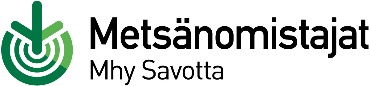 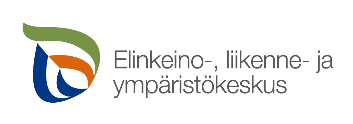 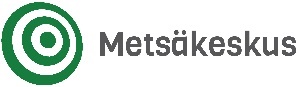 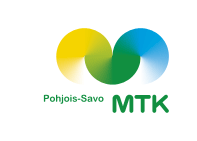 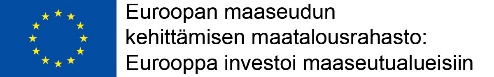 